The Road to World War 2Germany Rearms, 1933Hitler becomes Chancellor of GermanyImmediately begins rebuilding the militaryMilitary slogan: “Today Germany, tomorrow the world!”Mussolini Invades Ethiopia, 1935Italy invades Ethiopia for its oilThe League of Nations takes no decisive actionHitler Occupies the Rhineland, 1936German troops take the Rhineland, also against the Treaty of VersaillesLeague of Nations does nothingHitler Occupies the Rhineland, 1936German troops take the Rhineland, also against the Treaty of VersaillesLeague of Nations does nothingGermany Annexes Austria (Anschluss with Austria), 1938Nazi soldiers occupy Austria without a single shot being firedLeague of Nations does nothing – Are trying to avoid another war by taking no actionThe Policy of Appeasement,  Sept. 1938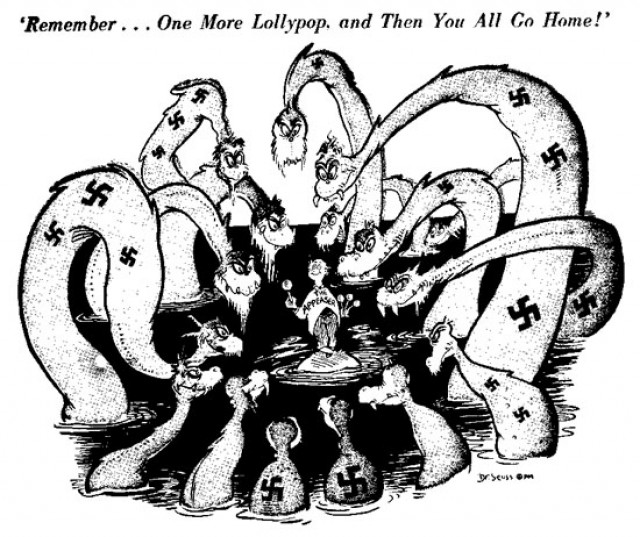 Hitler meets with world leaders and signs the Munich AgreementThey allow Hitler to take the Sudetenland (part of Czechoslovakia) because they believe it will stop another World War. Rome-Berlin Axis Pact, Oct. 1938Mussolini spreads fascism in the south, Hitler does so in the northJapan joins this alliance in 1940Full Occupation of Czechoslovakia, March 1939A direct act against the Munich AgreementNon-Aggression Pact with Soviet Union, August 1939This agreement says Germany and Soviet Union will not invade or fight in the event of warThey also secretly agree to divide PolandHitler no longer fears attack in the east and can concentrate on France and BritainInvasion of Poland, Sept. 1 1939Hitler demands the Polish Corridor be given back to GermanyPoland refusesNazis respond with Blitzkrieg (lightning war) and takes Poland quicklyBritain and France Declare War, Sept. 3 1939Both nations realize the failure of appeasementWorld War 2 has begun!Canada joins on Sept 10